附件1攀枝花市西区生产安全事故（件）应急救援响应流程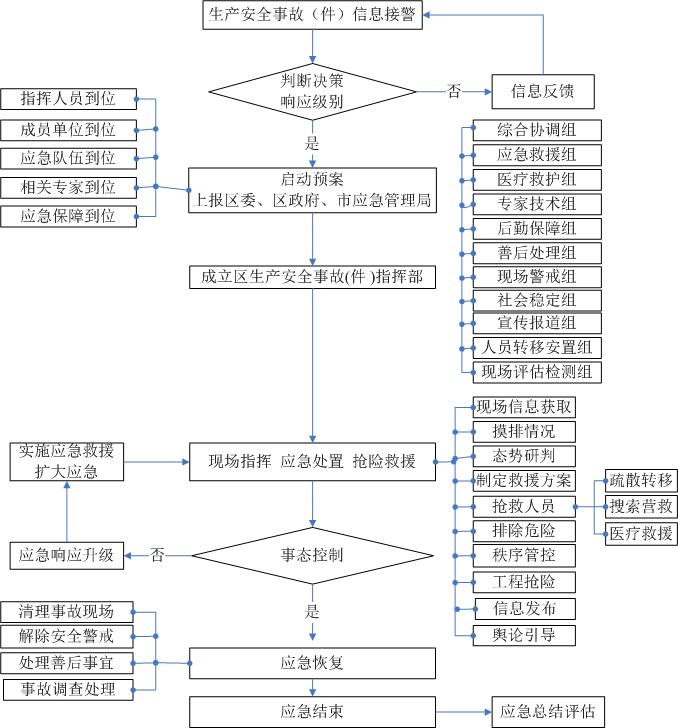 附件2 攀枝花市西区生产安全事故（件）应急组织体系结构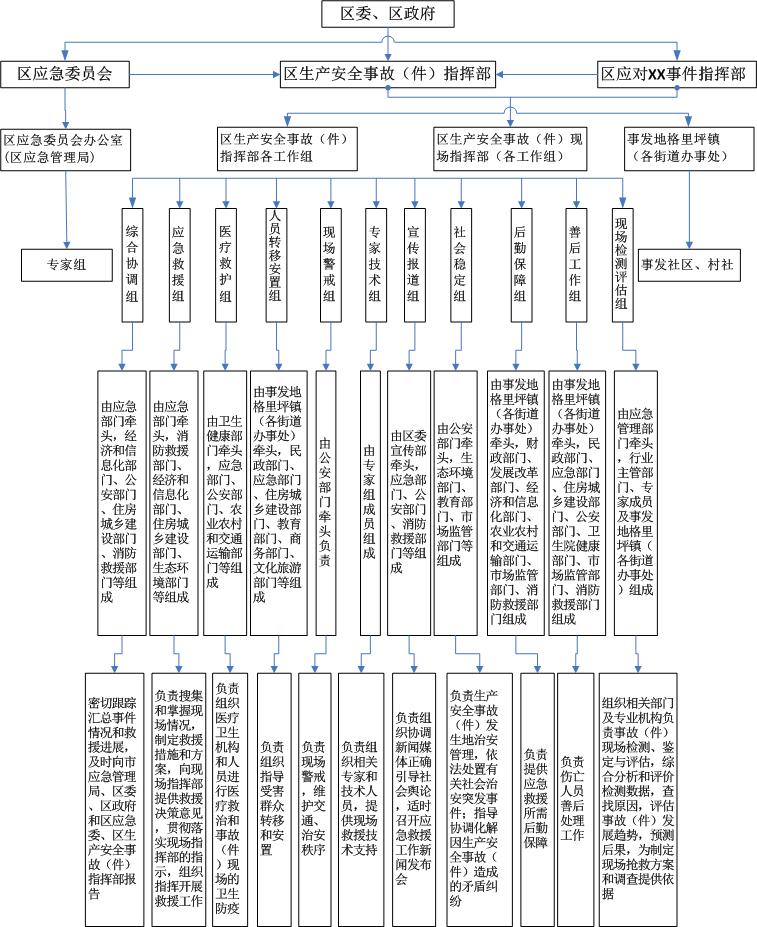 